В Орловской области продолжаются бесплатные курсы компьютерной грамотности для пенсионеров и граждан предпенсионного возрастаОрловское Региональное Отделение Общероссийской общественной организации «Союз пенсионеров России» совместно с Отделением Пенсионного фонда Российской Федерации по Орловской области и Департаментом социальной защиты, опеки и попечительства, труда и занятости Орловской области продолжают бесплатное обучение компьютерной грамотности пенсионеров и инвалидов по программе «Основы компьютерной грамотности».В этом году слушателями компьютерных курсов кроме пенсионеров впервые стали и граждане предпенсионного возраста. Это женщины 1964-1968 гг. рождения и мужчины 1959-1963 гг. рождения.В первом квартале текущего года обучено 612 человек. Обучение осуществляется на 40 учебных площадках области. Занятия проводятся по 24-часовой программе. За время обучения слушатели познакомились с устройством компьютера, программным обеспечением, научились создавать папки и файлы, работать с текстовым редактором, поисковыми системами, электронной почтой, освоили социальные сети, портал государственных услуг и сайт Пенсионного фонда России. Знания, полученные благодаря таким курсам, помогают людям старшего поколения получать интересующую их информацию, пользоваться государственными услугами в электронном виде, оплачивать ЖКХ, не выходя из дома, общаться в сети Интернет.Занятия по обучению компьютерной грамотности людей старшего поколения продолжаются.Компьютерной грамотности могут обучиться совершенно бесплатно не только пенсионеры, но и граждане предпенсионного возраста, а также люди с ограниченными возможностями здоровья.Узнать подробности и записаться на компьютерные курсы в г. Орле можно по телефонам:Региональное Отделение Союза пенсионеров России–471622.Отделение Пенсионного фонда РФ по Орловской области–7292 33, 72 92 77.            Центры социального обслуживания населения г.Орла:            Железнодорожный район–54 22 01;            Северный – 48 03 38;            Советский – 41 67 41;            Заводской – 73 59 20;В городах и районах Орловской области желающие бесплатно обучиться компьютерной грамотности могут обращаться в клиентские службы Управлений Пенсионного РФ и комплексные центры социального обслуживания населения. Обучение осуществляется на базе общеобразовательных школ.Региональное отделение 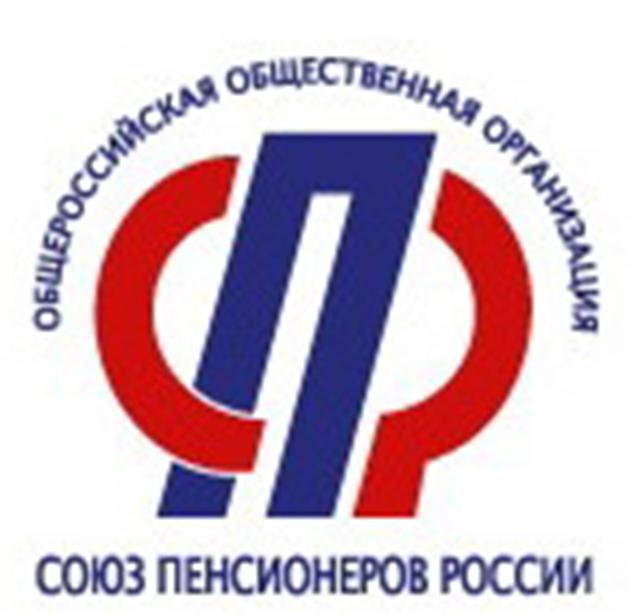 Союза пенсионеров России по Орловской областиТелефон: (486-2) 47-16-22.        Пресс-релиз